Årsmelding 2016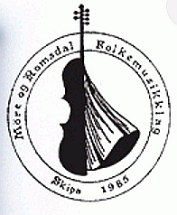 Møre og Romsdal FolkemusikklagOm Møre og Romsdal FolkemusikklagMøre og Romsdal Folkemusikklag skal arbeide for å fremje interessa for folkemusikk og folkedans. Laget skal dyrke og ta vare på dei lokale tradisjonane i spel, vokal folkemusikk og dans.Fylkeslaget skal:- Samordne arbeidet for folkemusikk og folkedans i samsvar med føremålet for organisasjonen- leggje tilhøva til rette for arbeidet i lokallaga- medverke til å skipe nye lag og drive opplærings- og kursverksemd- i samsvar med føremålet ivareta interessa andsynes fylkeskommunale styresmakter- syte for at det vert skipa til fylkeskappleik kvart år- drive innsamlingsarbeid og vere med i folkemusikkarkivets verksemd- laget skal gi ut Folkemusikkbladet to gonger i året MedlemsskapAlle spelemannslaga i fylket som er med i FolkOrg, er medlemmer av fylkeslaget.2.1 Medlemslag:Nordmøre SpelmannslagRomsdal SpelemannslagRauma SpelmannslagSpelemannslaget Dåm og DragGrendalagetHardingfelelaget UL Ivar AasenSpelemannslaget HavellaValldal SpelemannslagTressalagetSamla antal medlemmar i Møre og Romsdal Folkemusikklag per 31.12.2016 var 230 mot 200 i 2015.2.2 KontingentMedlemskontingent for 2016 har for lagsmedlemsskap vore kr 600. Medlemsskap vaksen kr 60 og medlemsskap born kr 30. Kontingenten blir kravd inn av FOlkOrg og refundert til område- og lokallaga.Organisasjon3.1 Konstituering av styret i 2016Leiar: 		Hanne Moldver Salthammer - Spelemannslaget Dåm og Drag Nestleiar: 	Nina Byttingsmyr – Spelemannslaget Dåm og DragStyremedlem: 	Ola Vestavik - Spelemannslaget HavellaKristiane Runde – Spelemannslaget HavellaLeikny Aasen - Hardingfelelaget UL Ivar Aasen Vara:		Runhild Heggem - Nordmøre SpelemannslagAnna Liv Skjelten Gjendem - Spelemannslaget Dåm og DragStyret vart vald på laget sitt årsmøte 10. april 2016.3.2 Styret sitt arbeidNina Byttingsmyr har vore skrivar.Hanne Salthammer har vore laget sin kasserar. Leikny Aasen har vore rekneskapsførar.Styret har hatt 3 møter og behandla 11 saker i 2016. To møte er haldne i FAMR sine lokaler i Volda, eitt per telefon. 3.3 Sekretærstilling / Kjøp av tenesterStyret signerte i september 2016 ei rammeavtale om kjøp av tenester frå Folkemusikkarkivet i Møre og Romsdal (FAMR). Oppgåvene som skal utførast er beskrive i styret sitt årshjul. Det er FAMR sin tilsette ressurs, Anna Gjendem som har utført arbeid på vegne av laget. 3.4 Andre tillitsvervRevisor: Dag Søvik (Rauma Spelmannslag) og Peder Hønsvik (Nordmøre Spelmannslag) vart vald av årsmøtet til revisor. Seinare kom Møre og Romsdal fylkeskommune med krav om autorisert revisor og dei valde revisorane er difor fridd frå vervet sitt. Styret til MRFL har i etterkant skrive kontrakt med firmaet Hovden og Vatne i Ørsta (2017). Valkomite: May-Grethe Gridset (Rauma Spelmannslag) og Guttorm Ulvund (Romsdal Spelemannslag)Styrerepresentant i Folkemusikkarkivet for Møre og Romsdal: Styremedlem (nestleiar):	Nina Byttingsmyr (Spelemannslaget Dåm og Drag) Varamedlem: 			Hanne Salthammer (Spelemannslaget Dåm og Drag)3.4 Kommunikasjon og informasjonsarbeidHeimesiderLaget har eigne heimesider. www.folkemusikklag.no. Denne sida driftast av medlemmar av styret med god hjelp av Anna på folkemusikkarkivet. Her blir det også stadig publisert artiklar frå tidligare redaktør av Folkemusikkbladet, Dagfinn Nupen. FacebookFolkemusikklaget har også høve til å publisere på facebook via sida «Folkemusikk i Møre og Romsdal» som i hovudsak er drifta av folkemusikkarkivet. NyhendebrevLeiaren har også sendt ut nyhendebrev direkte til medlemmane via epostlister distribuert av FolkOrg. Aktivitetar4.1 ÅrsmøtetÅrsmøtet vart halde under fylkeskappleiken i Surnadal, på morgonen før tevlinga søndag 10. april. 4.2 Fylkeskappleiken 2016Årets fylkeskappleik vart arrangert 9.-10. april 2016 i Surnadal og arrangør var Nordmøre Spelmannslag. Arrangementet varte over to dagar og det deltok omlag 200 aktørar frå heile fylket. Vinnarar av vandrepremiarMRFL har etablert vandrepremiar for høgste poengsum innan dans, spel og vokal. Vandrepremien blir given vinnaren til odel og eige ved tredje napp i premien. Alle vandrepremiane er per i dag tretiner med påskrift. Vandrepremie dans: 	2016: Leikny Aasen og Vidar Underseth2015: Anna Liv S. Gjendem og Svein Oskar Smogeli hadde same poengsum som Leikny Aasen og Vidar Underseth Vandrepremie spel:	2016: Britt Elise Skram			2015: Britt Elise SkramVandrepremie vokal: 	2016: Unni LøvlidSjokoladekappleiken 2016Sjokoladekappleiken vart gjennomført 6. november i på Martin Lingehuset i Valldal. Arrangør var Valldal spelemannslag. Det var om lag 30 sceneinnslag og omlag 150 deltakarar. I år var det særleg god oppslutnad frå lokale danselag tilknytta NUMØR, noko som er ekstra kjekt og som viser at Sjokoladekappleiken er ein møteplass for tradisjonsarbeidet på tvers av organisasjonane.4.3 TradisjonskursStyret har lenge arbeida med å få i stand ei tradisjonskurs i eigen regi etter same mal som «Sjokoladekurs» i Ålesund i 2014. Kurset var først planlagt som eit to-dagars kurs med overnatting som skulle gjennomførast i februar 2016.  Dette kurset vart diverre avlyst og styret valde å sette opp eit eindagskurs i Valldal 5. november i samband med Sjokoladekappleiken. Instruktør på kurset var Jo Einar Jansen – fele, Brit Pernille Frøholm – hardingfele, Haldis Folkedal – dans og Anne Sofie Linge Valldal – vokal. Det deltok 24 deltakarar på kurset, i alderen 8-80 år.Landsmøtet til FolkOrgDet vart ikkje arrangert landsmøte for folkOrg i 2016. Neste ordinære landsmøte er april 2017Økonomisk stønad MRFL har i 2016 fått eller nytta økonomisk stønad frå følgande aktørar: KOMP – støtte til Tradisjonskurs kr 18.000 (innvilga i 2015)Rådet for Folkemusikk og Folkedans – Støtte til Tradisjonskurs kr 20.000 (innvilga 2016)Møre og Romsdal fylkeskommune - Treårig driftstilskot på kr 100.000 for åra 2016, 2017 og 2018. Møre og Romsdal folkemusikklag har fått innvilga sin søknad om treårig driftstilskot frå Møre og Romsdal fylkeskommune. Kultur- og folkehelseutvalet vedtok fordelinga av driftstilskot, sak KF 2/16 Kulturtilskot 2016 - treårig driftstilskot til regionale kultiurorganisasjonar og - institusjonar i møte 03. februar 2016. For Møre og Romsdal folkemusikklag er driftstilskotet for 2016 på kr 100.000. Dette er ein betydeleg auke i høve til tidlegare år og kjem som ein følgje av at Møre og Romsdal Folkemusikklag vil få ei viktig rolle i gjennomføringa av prosjektet Folkemusikk- og Folkedansarven i Møre og Romsdal. Treårig driftstilskot betyr at organisasjonen mottek årleg driftstilskot på kr 100.000 for åra 2016,2017 og 2018 med føresetnad om løyving på budsjett.Styret stadfester at framleis drift er lagt til grunn ved utarbeidinga av årsrekneskapen for 2016